Alexander Karpetkin2A, Avtozavodskaya rue, apt. 57Novouralsk, Sverdlovsk regionFédération de RussieTéléphone: +7 904 387 84 53Adresse email: alex.karpetkin@gmail.com31 ans, Marié, 1 enfant (10 mois)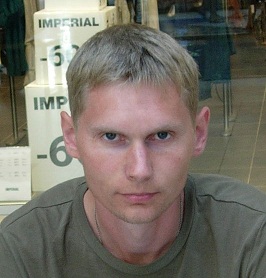 Experiences professionnelles:Mars 2005 -Aujourd'huiMars 2005 -Aujourd'huiSociété municipal – «Novouralsky raschetno-informatsiony centr»Chef d'équipe d’ informatiqueSauvegarde de fonctionnement du matériel informatique,  des télématiques et des logiciels;Administration de réseau local de société;Sauvegarde des données de société; Position des problèmes, développement et mise en production des systèmes d'information (billing systèmes: «Subsidy», «Kompensatsya rashodov JKU», «Sotsialnaya podderjka» basée sur bases de données Intersystems Caché, ZEN, Javascript, ExtJS, HTML, XML/XSLT, Web-services);Développement des documentations technique;Achat de matériel informatique. Programmeur principal (Mars 2005 -Mai 2007)La mise au point et accompagnement de système d'information «Utchet oplaty julia i kommunalnyh uslug» (SGBD Intersystems Caché, CSP, Javascript, HTML, XML/XSLT);Installation et administration des bases de données Intersystems Caché;Gestion de réseau local (DNS,  DHCP,  Firewalls, Proxy serveurs);Formation des utilisateurs des logiciels.Mai 2003 – Mars 2005Société de responsabilité limitée – «Elektrosvyaz. Seti. Sistemy»Ingénieur des telecommunicationsDéploiement de réseau basée sur MMDS (Microwave Multipoint Distribution Service): Internet, VoIP;Administration réseau, gestion des serveurs Linux RedHat (DNS, DHCP et etc);Développement du système de contrôle et collecte de la statistique pour le réseau local (MySQL, Perl, Javascript, HTML)Société de responsabilité limitée – «Elektrosvyaz. Seti. Sistemy»Ingénieur des telecommunicationsDéploiement de réseau basée sur MMDS (Microwave Multipoint Distribution Service): Internet, VoIP;Administration réseau, gestion des serveurs Linux RedHat (DNS, DHCP et etc);Développement du système de contrôle et collecte de la statistique pour le réseau local (MySQL, Perl, Javascript, HTML)Compétence:Systèmes : Linux, Microsoft Windows;Langages : SQL, Caché object script, HTML, XML/XSLT, Javascript, Perl, C++; Base de données : InterSystems Caché , MySql, FoxPro, MS SQL;Frameworks(technologie): Intersystems ZEN, Caché server pages, ExtJS, Web-services.Formation:1997 – 2002L'informatique appliquée dans l'économie  - L’université d'Oural d'État du nom А.М. Gorki a Ekaterinburg (Fédération de Russie); Spécialité: Informaticien.Langues:Russe     - langue maternelle;Anglais  - lit et comprend les documentations technique;Francais - moyenne.Centres d’interets:SportsHockey sur glace, football